PART 3 ­ REGIONAL AND DISTRICT RULES»Chapter K: Precinct rules»5 North»5.11 Devonport PeninsulaThe activities, controls and assessment criteria in the underlying zone and Auckland­wide rules apply in the Devonport Peninsula Precinct and sub­precincts unless otherwise specified. Refer to planning maps for the location and extent of the sub­precincts.Activity tableThe activities in the Mixed Housing Suburban zone apply in the Devonport Peninsula precinct unless otherwise specified in the activity table below.The Auckland­wide ­ Subdivision activities specified in clause 5.1 apply in addition to the activities specified in the activity table below.For land use, development and subdivision prior to the approval of a framework plan refer to the Mixed Housing Suburban zone and the Auckland­wide ­ Subdivision rules.NotificationFor land use, development and subdivision prior to the approval of a framework plan refer to the Mixed Housing Suburban zone.The council will consider restricted discretionary activity resource consent applications for framework plans (including amendments to an approved framework plan or a replacement framework plan) without the need for public notification, however limited notification may be undertaken, including notice being given to any owner of land within the precinct who has not provided their written approval.Land use controlsThe land use controls in the Mixed Housing Suburban zone apply in the precinct unless otherwise specified below.Where an applicant elects to prepare a new, or amended or replacement framework plan, the resource consent application must:Apply only to land within a sub­precinct that the applicant is the owner of, or to sites in multiple ownership where the landowners make a joint application.Comply with the maximum building coverage, maximum building height and minimum building setback development controls specified in clause 4 below.Comply with the general rules and information requirements applying to framework plans specified in clause 2.6 of the general rules and special information requirements ­ Framework plans. Seek consent for the following land uses:i.ii. iii. iv.v.subdivisionroads (including street and pedestrian connections) open spacemore than four dwellings on a site building footprints.The maximum density controls do not apply to framework plans or development that complies with an approved framework plan.Development controlsFor land use, development and subdivision prior to the approval of a framework plan, the development controls in the Mixed Housing Suburban zone and the Auckland­wide rules for subdivision applying in the Mixed Housing Suburban zone apply in the precinct unless otherwise stated below.Where an application is made for a framework plan, amendments to an approved framework plan, or a replacement framework plan the following development controls apply in addition to the Mixed Housing Suburban zone development controls.Building coverageMaximum building coverage of 40 per cent of each sub­precinct excluding roads.Landscaped areaMinimum landscaped area of 30 per cent of each sub­precinct excluding roads.Building heightBuildings must not exceed the heights as set out below:Table 1Building setbacksWhere development in Area 1 and Area 2 adjoins the Public Open Space zone, buildings must be set back as follows:Where the building is between one and four storeys, the building must be set back at least 3m from side or rear boundaries.This rule does not apply to the internal site boundaries within the sub­precinct.Height in relation to boundaryClause 7.3 of the Mixed Housing Suburban zone only applies to the external interface of the sub­ precinct where the boundary adjoins any other property zoned Mixed Housing Suburban. This controldoes not apply to the internal site boundaries within the sub­precinct.Building lengthThe Maximum Building Length rule in the Mixed Housing Suburban zone shall not apply.Development control infringementsClause 3.2 above applies where an application for a framework plan, amendments to an approved framework plan, or a replacement framework plan involves a development control infringement.The status set out in clause 3 above for development control infringements applies.The matters of discretion and assessment criteria applying to development control infringements in clause 7 below apply.Assessment ­ Restricted discretionary activitiesMatters of discretionFramework plans, amendments to approved framework plans or replacement framework plansThe council will restrict its discretion to the general matters of discretion for framework plans contained in clause 2.6 of the general rules and special information requirements ­ Framework plans, and the following matters:i.ii. iii. iv.v.the location, physical extent and design of street connections and pedestrian connections the location, physical extent and design of open spacebuildingsstaging of development and the associated resource consent lapse periodin sub­precinct E ­ Vauxhall Road only, natural and historical character features.Land use, development or subdivision complying with an approved framework planFor an application for any land use, development or subdivision activity complying with an approved framework plan, the council will restrict its discretion to:i.ii.the general matters of discretion for framework plans contained in in clause 2.6 of the general rules and special information requirements ­ Framework plans, as if any reference in those matters to a "framework plan" were a reference to the proposalthe relevant matters specified in the Mixed Housing Suburban zone or Auckland­wide rules.Integrated residential developmentRefer to the matters of discretion for four or more dwellings in the Mixed Housing Suburban zone.Assessment criteriaFramework plans, amendments to approved framework plans or replacement framework plansWhen considering a restricted discretionary application for a framework plan, amendments to an approved framework plan or a replacement framework plan, the council will consider the proposal against the following criteria:GeneralThe location, physical extent and design of street connections and pedestrian connectionsStreet connections should be provided in the general locations identified on the relevant sub­precinct plan to achieve a legible street network and a logical block pattern.Pedestrian connections should be provided in the general locations identified on the relevant sub­precinct plan, if within the control of the applicant, to enhanceaccessibility and legibility.Street connections and pedestrian connections identified on the relevant sub­ precinct plan should be designed to:integrate with existing and proposed public open space;provide for well­connected, legible and safe vehicular and pedestrian routes;enhance views to surrounding public open space where possible;be maintained for public use.The location, physical extent and design of open spaceThe development shall incorporate a suitable area(s) of public open space relative to the scale and outlook of adjacent proposed buildings that provides for the use and enjoyment of the general public and/or residents on the site.The public open space shall be located to provide a good standard of amenity, sunlight access and a high level of accessibility.Wherever possible, and appropriate, existing mature trees should be retained, particularly where it would assist to break up the appearance of 3 – 4 level buildings as viewed from the perimeter of the relevant sub­precinct.BuildingsBuilding footprints, profile and height (as opposed to detailed building design) should establish an integrated and legible built form and spatial framework across the relevant sub­precinct while also:enhancing the form and function of existing and proposed streets, lanes and public open space;locating buildings to maximise outlook across public open space areas; andensuring a mix of building heights and a variation of built form when viewed from streets, public open space and residentially zoned areas. In particular, views of higher buildings should be broken up by buildings of a lesser height to reduce dominance and bulk.Staging of development and the associated resource consent lapse periodThe staging of development should ensure that the development functions and is viewed from external boundaries as an integrated development. Details of how the development will be staged will be provided. The council may impose conditions enabling a longer lapse period, having regard to s125 of the RMA and the need for unimplemented resource consents to generally reflect the planning strategy contained in the Unitary Plan.Sub­Precinct E ­ Vauxhall Road Only:Natural and Historical Character FeaturesExisting trees identified on Precinct Plan 5 should be retained and incorporated into the integrated development of the site.Development should seek to retain key historical Navy buildings and site elements where possible.Land use, development or subdivision complying with an approved framework planFor an application for any land use, development or subdivision activity complying with an approved framework plan, the council will consider:the general assessment criteria for framework plans contained in clause 2.6 of the generalrules and special information requirements ­ framework plans, as if any reference in those matters to a "framework plan" were a reference to the proposalii.the relevant assessment criteria specified in the Mixed Housing Suburban zone or Auckland­ wide rules.Integrated residential developmentRefer to the assessment criteria for four or more dwellings in the Mixed Housing Suburban zone.Assessment ­ Development control infringements7.1 Matters of discretionThe council will restrict its discretion to the matters set out in the Mixed Housing Suburban zone for the relevant development control infringement.Assessment criteriaThe council will consider the relevant assessment criteria in the Mixed Housing Suburban zone for the infringement listed.8. Precinct plansPrecinct plan 1: Devonport Peninsula sub­precinct A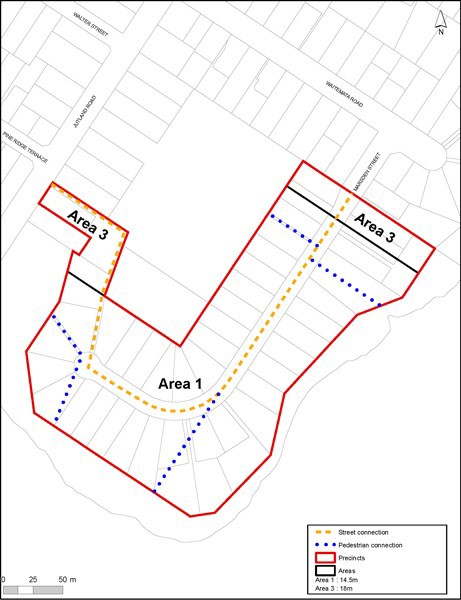 Precinct plan 2: Devonport Peninsula sub­precinct B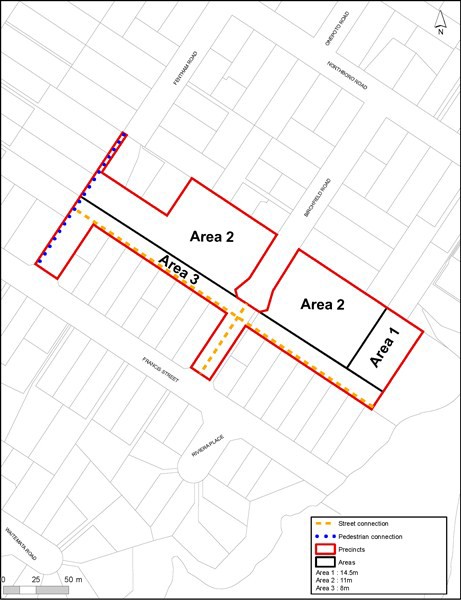 Precinct plan 3: Devonport Peninsula sub­precinct C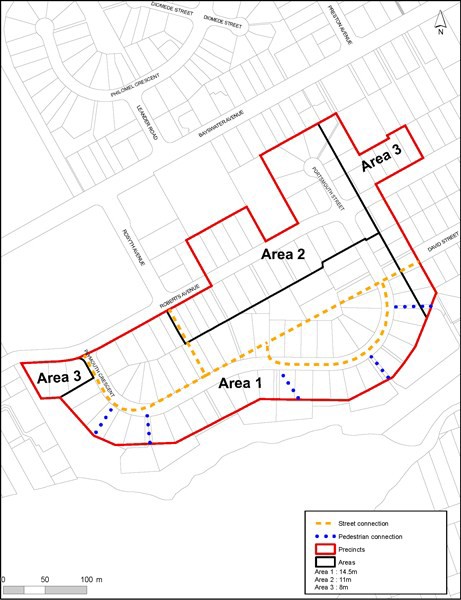 Precinct plan 4: Devonport Peninsula sub­precinct D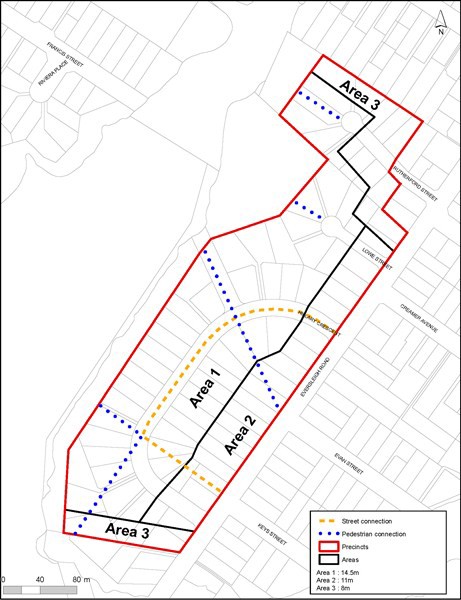 Precinct pli'n 5: Oevonport Peninsula sub-prednct E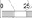 '••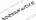 •Are.'l 1•..	..••	•••• ••••-.-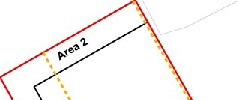 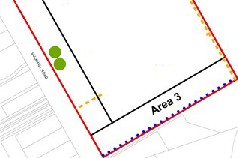 .........,_..···.-,.-..-._-·...8::-	..-"'··.-..,.Precinct plan 6: Devonport Peninsula sub­precinct F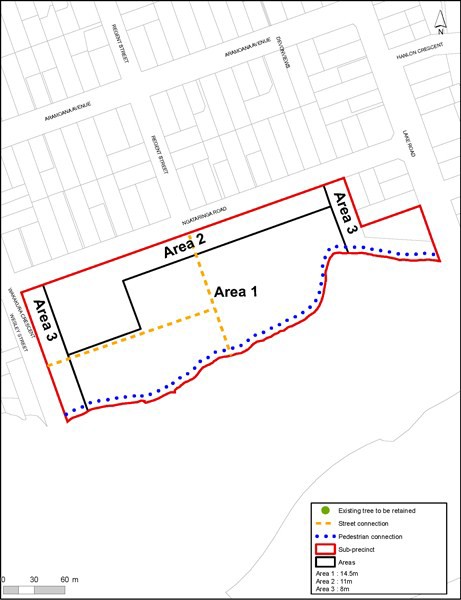 ActivityActivity statusLand use, development and subdivision activities for framework plansLand use, development and subdivision activities for framework plansAlterations and additions to buildings existing at the date of notification of the UnitaryPlan complying with an approved framework planPA framework plan, amendments to an approved framework plan or a replacementframework plan complying with clauses 3.2­3 belowRDA framework plan, amendments to an approved framework plan or a replacementframework plan not complying with clauses 3.2­3 belowNCAny land use, development or subdivision activity complying with an approved frameworkplanRDAny land use, development or subdivision activity prior to the approval of a frameworkplan or which does not comply with an approved framework planNCResidentialResidentialIntegrated residential developmentRDBuilding height areaMaximum height(metres)Maximumheight (storeys)Area 114.5m4 storeysArea 211m3 storeysArea 38m2 storeys